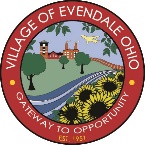 Evendale Board of Zoning AppealsMEETING CANCELLEDDue to a lack of agenda items, the meeting of the Evendale Board of Zoning Appeals scheduled for Tuesday, December 17, 2020 is hereby CANCELLED. The next regularly scheduled meeting will be Tuesday, January 21, 2021.Board of Zoning AppealsVillage of Evendale 